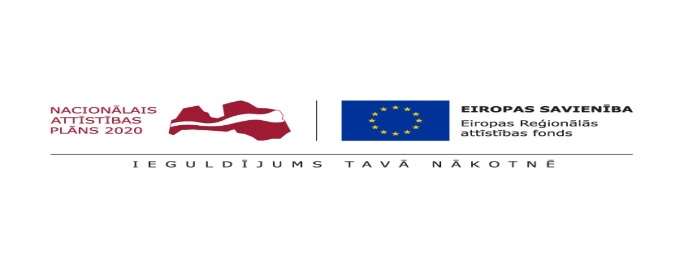 APSTIPRINĀTSRīgas Tehniskās universitātesiepirkuma komisijas2018.gada 28.jūnija sēdē (protokols Nr.1)RĪGAS TEHNISKĀS UNIVERSITĀTESIEPIRKUMA„Materiālu iegāde multiaktīvās fasādes prototipa izgatavošanai”(ID Nr. RTU 2018/63)VISPĀRĪGĀ INFORMĀCIJAIepirkums: Publisko iepirkumu likuma 9.panta kārtībā.Iepirkuma identifikācijas numurs: RTU 2018/63Pasūtītājs:Rīgas Tehniskā universitāteAdrese: Kaļķu iela 1, Rīga, LV-1658, Izgl. iestādes reģ. Nr. 3341000709, PVN reģ. Nr. LV90000068977,Tīmekļvietne: www.rtu.lvPretendents ir piegādātājs (Iepirkuma līguma projektā – Piegādātājs), kurš iesniedzis piedāvājumu.Piegādātājs - fiziskā vai juridiskā persona, šādu personu apvienība jebkurā to kombinācijā, kas attiecīgi piedāvā tirgū piegādāt preci.Pasūtītājs iepirkuma veikšanai izveido Iepirkuma komisiju.Komisija – Rīgas Tehniskās universitātes iepirkuma komisija, kas pilnvarota organizēt iepirkumu, saskaņā ar rīkojumu.Iepirkuma priekšmets: materiālu iegāde multiaktīvās fasādes prototipa izgatavošanai, saskaņā ar tehnisko specifikāciju.Galvenais CPV kods: 44000000-0 (Būvkonstrukcijas un materiāli, būvniecības palīgmateriāli (izņemot elektroierīces)).Iepirkums tiek veikts Eiropas Savienības fonda projekta “Neklasificēto ēku gandrīz nulles enerģijas ēku risinājumi”, vienošanās Nr. 1.1.1.1/16/A/048 ietvaros.Plānotais iegādes apjoms un preces tehniskais apraksts noteikts nolikuma 2.pielikumā.Paredzamā līgumcena (bez PVN): EUR 14 876,04 (četrpadsmit tūkstoši astoņi simti septiņdesmit seši euro un 04 centi).Preces piegādes vieta: Ķīpsalas ielā 6A, Rīgā.Piedāvājuma izvērtēšanas kritērijs ir saimnieciski visizdevīgākais piedāvājums, kuru nosaka, ņemot vērā tikai viszemāko kopējo cenu (bez PVN).Gadījumā, ja pirms tam, kad pieņems lēmumu par iepirkuma līguma slēgšanas tiesību piešķiršanu, vismaz divu piedāvājumu novērtējums ir vienāds, Pasūtītājs par izšķirošo piedāvājuma izvēles kritēriju nosaka - kritēriju, kas raksturo piegādātāja atbilstību sociālās aizsardzības prasībām, tai skaitā to, ka izraudzīto piedāvājumu iesniedzis piegādātājs, kas ir nacionāla līmeņa darba devēju organizācijas biedrs un ir noslēdzis koplīgumu ar arodbiedrību, kas ir nacionāla līmeņa arodbiedrības biedre (ja piedāvājumu iesniegusi personālsabiedrība vai personu apvienība, koplīgumam jābūt noslēgtam ar katru personālsabiedrības biedru un katru personu apvienības dalībnieku). Gadījumā, ja arī šis kritērijs būs vienāds vairākiem pretendentiem, Pasūtītājs rīkos atklātu izlozi.Pretendents nav tiesīgs iesniegt piedāvājuma variantus. Preces piegādes termiņš: 2 (divu) nedēļu laikā no pasūtījuma saņemšanas dienas, saskaņā ar Līgumu.Līguma darbības termiņš: līdz 2019.gada 30.decembrim.Norēķinu kārtība ir noteikta Iepirkuma līguma projektā (3.pielikums).Iepirkuma dokumentu saņemšana un citi nosacījumi:Piegādātāji ar iepirkuma nolikumu var iepazīties un lejupielādēt pircēja profilā: Rīgas Tehniskās universitātes tīmekļvietnē www.rtu.lv sadaļā „Publiskie iepirkumi” vai Rīgas Tehniskās universitātes Iepirkumu nodaļā, Kaļķu ielā 1 – 322.kab., Rīgā, darbdienās, līdz 2018.gada 10.jūlija, plkst.1000. Pasūtītāja kontaktpersona, kura ir tiesīga iepirkuma gaitā sniegt organizatoriska rakstura informāciju par nolikumu: Mārtiņš Briedis, tālrunis: 67089497, fakss: 67089710, e-pasts: martins.briedis@rtu.lv.Piedāvājuma iesniegšana ir pretendenta brīvas gribas izpausme, tāpēc neatkarīgi no iepirkuma rezultātiem, Pasūtītājs neuzņemas atbildību par pretendenta izdevumiem, kas saistīti ar piedāvājuma sagatavošanu un iesniegšanu.Papildus informācijas pieprasīšana un sniegšana:Informācijas apmaiņa starp Pasūtītāju un piegādātājiem  notiek rakstiskā veidā pa pastu (adrese: Rīgas Tehniskā universitāte, Kaļķu iela 1 – 322.kab., Rīga, LV - 1658), pa faksu (67089710), vienlaikus dokumenta oriģinālu nosūtot pa pastu vai elektroniski (e-pasts: martins.briedis@rtu.lv). Dokumenta oriģināls nav jānosūta pa pastu, ja dokuments iepriekš ir nosūtīts elektroniski, izmantojot drošu elektronisko parakstu. Ja piegādātājs ir laikus pieprasījis papildu informāciju par iepirkuma nolikuma iekļautajām prasībām, Pasūtītājs to sniedz 3 (triju) darbdienu laikā, bet ne vēlāk kā četras dienas pirms piedāvājumu iesniegšanas termiņa beigām. Papildu informāciju Pasūtītājs sniedz piegādātājam, kas uzdevis jautājumu, un vienlaikus ievieto šo informāciju pircēja profilā, kurā ir pieejams iepirkuma nolikums, norādot arī uzdoto jautājumu.Pasūtītājs nodrošina brīvu un tiešu elektronisko pieeju iepirkuma dokumentiem pircēja profilā: Pasūtītāja tīmekļvietnē www.rtu.lv sadaļā „Publiskie iepirkumi”.Pasūtītājs, papildus informāciju, kā arī citu informāciju, kas ir saistīta ar šo iepirkumu, publicē pircēja profilā: Pasūtītāja tīmekļvietnē www.rtu.lv sadaļā „Publiskie iepirkumi”.Piegādātājs pats ir atbildīgs par sekošanu aktuālajai informācijai, kas tiks publicēta pircēja profilā sakarā ar iepirkumu. Informācijas apmaiņai, kas neattiecas uz iepirkuma dokumentiem, piedāvājumiem, var izmantot mutvārdu saziņu. Mutvārdu saziņas saturs ir dokumentējams rakstveidā vai audioierakstos, ja tā var ietekmēt piedāvājumu saturu un piedāvājumu vērtēšanu.Iespējamā inflācija, tirgus apstākļu maiņa vai jebkuri citi apstākļi nevar būt par pamatu cenas paaugstināšanai, pretendentam ir jāprognozē tirgus situācija sagatavojot finanšu piedāvājumu.Laikā no piedāvājumu iesniegšanas dienas līdz to atvēršanas brīdim Pasūtītājs nesniedz informāciju par citu piedāvājumu esību. Piedāvājumu vērtēšanas laikā līdz rezultātu paziņošanai Pasūtītājs nesniedz informāciju par vērtēšanas procesu.Iepirkuma komisijas, pretendentu tiesības un pienākumi ir noteikti atbilstoši Publisko iepirkumu likumam.PIEDĀVĀJUMA IESNIEGŠANAS UN ATVĒRŠANAS VIETA, DATUMS UN KĀRTĪBA Piedāvājums jāiesniedz līdz 2018.gada 10.jūlija, plkst.1000, Rīgas Tehniskās universitātes Iepirkumu nodaļā, Kaļķu ielā 1 – 322.kab., Rīgā, LV-1658, darbdienās laikā (no pirmdienas līdz piektdienai) no plkst. 8:30 - 17:00. Saņemot piedāvājumu, Pasūtītāja pārstāvis to reģistrē uz aploksnes norādot piedāvājuma iesniegšanas datumu un laiku.Piedāvājums jāiesniedz personīgi vai atsūtot pa pastu. Pasta sūtījumam jābūt nogādātam 2.1.punktā noteiktajā vietā un termiņā. Pretendents pats personīgi uzņemas nesavlaicīgas piegādes risku. Ja piedāvājumu iesniedz pēc norādītā piedāvājumu iesniegšanas termiņa beigām, vai piedāvājums nav noformēts tā, lai piedāvājumā iekļautā informācija nebūtu pieejama līdz piedāvājumu atvēršanas brīdim, to neatvērtu atdod atpakaļ pretendentam.Piedāvājumu publiskā atvēršanas sēde nav paredzēta.Pēc piedāvājumu iesniegšanas termiņa beigām pretendents nevar savu piedāvājumu grozīt.Piedāvājumu vērtēšanu Pasūtītājs veic slēgtās sēdēs.PIEDĀVĀJUMA NOFORMĒŠANAVisiem dokumentiem jābūt latviešu valodā. Citās valodās iesniegtajiem dokumentiem jāpievieno apliecināts tulkojums latviešu valodā.Piedāvājums sastāv no viena sējuma. Piedāvājumā jāietver šādi dokumenti:Kvalifikācijas dokumenti, kuriem pievienots pieteikums iepirkumam (nolikuma 1.pielikumā – Pieteikuma vēstules forma);Tehniskā specifikācija – Tehniskais, Finanšu piedāvājums (2.pielikumā- Pasūtītāja tehniskā specifikācija, pretendenta - tehniskais, finanšu piedāvājums).Piedāvājums jāiesniedz datorrakstā ar sanumurētām lapām, caurauklots tā, lai piedāvājumā iekļautās lapas nav iespējams atdalīt vienu no otras, ar uzlīmi, uz uzlīmes jābūt norādītam lapu skaitam un datumam, uzlīmei jābūt apzīmogotai (ja attiecināms) un pretendenta (amatpersonas ar paraksta tiesībām vai pretendenta pilnvarotas personas) parakstītai. Ja uz piedāvājuma lapām tiek izdarīti labojumi, tie jāparaksta iepriekš minētajai personai.Pretendentam jāiesniedz viens piedāvājuma oriģināls papīra formātā un viena kopija elektroniski (CD, DVD datu nesējā vai zibatmiņā). Uz oriģināla iesējuma pirmās lapas jābūt norādei „Oriģināls”, uz kopijas – „Kopija”. Jebkura veida neskaidrību gadījumā noteicošais ir eksemplārs ar uzrakstu „Oriģināls“. Piedāvājuma oriģinālu un elektronisko kopiju jāiesaiņo kopā. Līmējuma vietai jābūt apstiprinātai ar pretendenta (amatpersonas ar paraksta tiesībām vai pretendenta pilnvarotas personas) parakstam. Uz kopējā iesaiņojuma jānorāda:Pasūtītāja nosaukums un adrese;Iepirkumam „Materiālu iegāde multiaktīvās fasādes prototipa izgatavošanai” (iepirkuma ID Nr.: RTU2018/63);„Neatvērt līdz 2018.gada 10.jūlija, plkst. 1000”;Pretendenta nosaukums un adrese.Pretendents noformē dokumentu tulkojumus atbilstoši Ministru kabineta 2000.gada 22.augusta noteikumiem Nr.291 „Kārtība, kādā apliecināmi dokumentu tulkojumi valsts valodā”, bet dokumentu kopijas atbilstoši Ministru kabineta 2010.gada 28.septembra noteikumiem Nr.916 „Dokumentu izstrādāšanas un noformēšanas kārtība”. Visi piedāvājuma pielikumi ir tā neatņemamas sastāvdaļas.Iesniedzot piedāvājumu, pretendents ir tiesīgs visu iesniegto dokumentu atvasinājumu un tulkojumu pareizību apliecināt ar vienu apliecinājumu, norādot personu, kura ir tiesīga apliecināt dokumentus amata nosaukumu, parakstu, paraksta atšifrējumu un apliecinājuma vietas nosaukumu un datumu, ja viss piedāvājums ir cauršūts vai caurauklots. Šādā gadījumā pretendents norāda pieteikuma vēstulē (1.pielikums) prasīto informāciju un uz attiecīgā dokumenta atvasinājuma vai tulkojuma norāda tā veidu (kopija, izraksts, noraksts vai tulkojums).Par jebkuru informāciju, kas ir konfidenciāla, jābūt īpašai norādei (konfidenciāla informācija nevar būt informācija, kas Publisko iepirkumu likumā ir noteikta par vispārpieejamu informāciju).Pretendentu IZSLĒGŠANAS GADĪJUMIPasūtītājs izslēdz pretendentu no dalības iepirkumā, ja uz pretendentu attiecas kāds no Publisko iepirkumu likuma 9.panta astotās daļas izslēgšanas gadījumiem. Pasūtītājs pārbaudi par pretendentu izslēgšanas gadījumu esamību veic kārtībā, kāda ir noteikta Publisko iepirkumu likuma 9.panta devītajā, desmitajā, vienpadsmitajā un divpadsmitajā daļā. Pretendentu KVALIFIKĀCIJAPretendentu kvalifikācijas prasības ir obligātas visiem pretendentiem, kas vēlas iegūt līguma slēgšanas tiesības.1.tabulaJa piedāvājumu iesniedz personu apvienība vai personālsabiedrība, nolikuma 5.3.2., 5.3.3.apakšpunktos minētos dokumentus jāiesniedz par katru no attiecīgās personu apvienības dalībniekiem. Papildus jāiesniedz visu (personu), kas iekļautas apvienībā parakstīts sabiedrības līgums vai vienošanās (oriģināls vai apliecināta kopija), kurā arī būtu noradīts katras personas atbildības apjoms un veicamo darbu uzskaitījums. Ja piedāvājumu iesniedz fizisko vai juridisko personu apvienība jebkurā to kombinācijā piedāvājumā jānorāda personu, kura pārstāv persona apvienību iepirkumā.Ja pretendents savas kvalifikācijas atbilstības apliecināšanai balstās uz citu personu iespējām, pretendentu atlasei papildus jāiesniedz objektīvs pierādījums (piemēram, personas, uz kuras iespējām pretendents balstās, apliecinājums vai vienošanās) par sadarbību ar pretendentu konkrētā līguma izpildē, no kuras Pasūtītājs var gūt pārliecību, ka pretendenta rīcībā būs nepieciešamie resursi.Pretendentam ir tiesības piesaistīt apakšuzņēmēju, atbilstoši Publisko iepirkumu likumā un nolikumā noteiktajam, vienlaikus nodrošinot, lai apakšuzņēmējam tiktu sniegta piegādātāja rīcībā esošā informācija, ciktāl tā apakšuzņēmējam ir nepieciešama līguma savlaicīgai un kvalitatīvais izpildei. Pretendentam savā piedāvājumā ir jānorāda visus tos apakšuzņēmējus, kuru sniedzamo pakalpojumu vērtība ir 10 procenti no kopējās iepirkuma līguma vērtības vai lielāka, un katram šādam apakšuzņēmējam izpildei nododamo pakalpojuma līguma daļu. Saskaņā ar Publisko iepirkumu likuma 63.panta trešo daļu, apakšuzņēmēja veicamo būvdarbu vai sniedzamo pakalpojumu kopējo vērtību nosaka, ņemot vērā apakšuzņēmēja un visu attiecīgā iepirkuma ietvaros tā saistīto uzņēmumu veicamo būvdarbu vai sniedzamo pakalpojumu vērtību. Šā panta izpratnē par saistīto uzņēmumu uzskata kapitālsabiedrību, kurā saskaņā ar koncerna statusu nosakošajiem normatīvajiem aktiem apakšuzņēmējam ir izšķirošā ietekme vai kurai ir izšķirošā ietekme apakšuzņēmējā, vai kapitālsabiedrību, kurā izšķirošā ietekme ir citai kapitālsabiedrībai, kurai vienlaikus ir izšķirošā ietekme attiecīgajā apakšuzņēmējā.Ja pretendents, ar kuru Pasūtītājs pieņēmis lēmumu slēgt Iepirkuma līgumu, ir personu apvienība, pretendentam ir pienākums 10 (desmit) kalendāro dienu laikā no dienas, kad atbilstoši Publisko iepirkumu likumam var slēgt Iepirkuma līgumu pēc savas izvēles izveidoties atbilstoši noteiktam juridiskam statusam vai noslēgt sabiedrības līgumu, vienojoties par apvienības dalībnieku atbildības sadalījumu, ja tas nepieciešams iepirkuma līguma noteikumu sekmīgai izpildei.PASKAIDROJUMI PAR TEHNISKĀ PIEDĀVĀJUMA SAGATAVOŠANU Pretendents tehnisko piedāvājumu sagatavo saskaņā ar nolikuma 2.pielikumā „Tehniskā specifikācija – Tehniskais, Finanšu piedāvājums” noteikto formu. Tehniskajā piedāvājumā pretendentam jānorāda: piedāvātās preces nosaukumu, ražotāju, modeli, kataloga numuru (ja attiecināms) un preces aprakstu.Pretendents tehnisko piedāvājumu sagatavo par visu iepirkuma apjomu.Pretendentam 2.pielikumā jāietver norāde uz ražotāja tīmekļvietni vai jāpievieno ražotāja dokumenti no kuriem Pasūtītājs var gūt nepārprotamu pārliecību par preces (parametru) atbilstību tehniskajā specifikācijā noteiktajām prasībām. PASKAIDROJUMI PAR FINANŠU PIEDĀVĀJUMA SAGATAVOŠANU Pretendents finanšu piedāvājumu sagatavo saskaņā ar nolikuma 2.pielikumā „Tehniskā specifikācija – Tehniskais, Finanšu piedāvājums” noteikto formu.Piedāvātajā līguma summā pretendents iekļauj:visas izmaksas, kas saistītas ar preces piegādi;visus valsts un pašvaldību noteiktos nodokļus un nodevas, izņemot pievienotās vērtības nodokli;citas izmaksas, kas ir saistošas pretendentam.Piedāvājuma līguma summa ir jāaprēķina un jānorāda ar precizitāti 2 (divas) zīmes aiz komata, euro. Kopējā cena un vienas vienības cenas, kuras piedāvā pretendents, ir fiksētas uz visu Līguma izpildes laiku un tās nevar būt objekts nekādiem vēlākiem pārrēķiniem.PIEDĀVĀJUMU NOFORMĒJUMA UN PRETENDENTU KVALIFIKĀCIJAS PĀRBAUDE Pasūtītājs veic piedāvājumu noformējuma un pretendentu kvalifikācijas pārbaudi slēgtās sēdēs, kuras laikā pārbauda piedāvājumu atbilstību nolikumā noteiktajām noformējuma prasībām un pretendenta atbilstību nolikuma 5.punktā noteiktajām kvalifikācijas prasībām. Pasūtītājs, saskaņā ar Publisko iepirkumu likumu un nolikumu, pieņem lēmumu par piedāvājuma noraidīšanu vai tālāku piedāvājuma vērtēšanu.Pretendenta piedāvājums, kurš ir atbilstošs visām Pasūtītāja nolikumā noteiktajām kvalifikācijas prasībām, tiek virzīts tehniskā piedāvājuma atbilstības tehniskajai specifikācijai pārbaudei.TEHNISKĀ PIEDĀVĀJUMA ATBILSTĪBAS PĀRBAUDEPēc pretendentu kvalifikācijas pārbaudes, Pasūtītājs slēgtā sēdē veic pretendentu tehnisko piedāvājumu atbilstības pārbaudi tehniskajā specifikācijā noteiktajām prasībām.Pretendenta piedāvājums tiek noraidīts no dalības iepirkumā un netiek tālāk izvērtēts, ja Pasūtītājs konstatē, ka:nav iesniegti tehniskā piedāvājuma dokumenti vai tie un to saturs neatbilst nolikuma un tehniskās specifikācijas prasībām;pretendents nepiekrīt nolikuma noteikumiem.Ja tehniskais piedāvājums atbilst tehniskās specifikācijas prasībām, pretendenta piedāvājums tiek virzīts finanšu piedāvājuma vērtēšanai.FINANŠU PIEDĀVĀJUMA VĒRTĒŠANA Pasūtītājs veic aritmētisko kļūdu pārbaudi pretendentu finanšu piedāvājumos. Ja Pasūtītājs konstatēs aritmētiskās kļūdas, Pasūtītājs šīs kļūdas izlabos. Par kļūdu labojumu un laboto piedāvājuma summu, Pasūtītājs paziņo pretendentam, kura pieļautās kļūdas labotas. Vērtējot finanšu piedāvājumu, Pasūtītājs ņem vērā labojumus.Ja piedāvājumu vērtēšanas laikā Pasūtītājam šķiet, ka pretendenta iesniegtais finanšu piedāvājums varētu būt nepamatoti lēts (šaubu gadījumā), Pasūtītājs pieprasa skaidrojumu par piedāvāto cenu vai izmaksām. Skaidrojums īpaši var atteikties uz ražošanas procesa izmaksām, izraudzītajiem tehniskajiem risinājumiem un īpaši izdevīgajiem preču piegādes apstākļiem, kas ir pieejami pretendentam, preču īpašībām un oriģinalitāti,  vides, sociālo un darba tiesību un darba aizsardzības jomas normatīvajos aktos un darba koplīgumos noteikto pienākumu ievērošanu, pretendenta saņemto komercdarbības atbalstu vai cita veida nosacījumiem, kas ļauj piedāvāt šādu cenu.Pasūtītājs, konsultējoties ar pretendentu, izvērtē tā sniegtos skaidrojumus un pieņem lēmumu par piedāvājuma noraidīšanu vai tālāku piedāvājuma vērtēšanu.LĪGUMSLĒGŠANAS TIESĪBU PIEŠĶIRŠANA, LĪGUMA NOSLĒGŠANA Iepirkuma komisija par uzvarētāju iepirkumā atzīst pretendentu, kurš izraudzīts atbilstoši iepirkuma nolikumā noteiktajām prasībām un kritērijiem un nav izslēdzams no dalības iepirkumā saskaņā ar Publisko iepirkumu likuma 9.panta astoto daļu. Lēmumā, ar kuru tiek noteikts uzvarētājs, papildus norāda visus noraidītos pretendentus un to noraidīšanas iemeslus, visu pretendentu piedāvātās līgumcenas un par uzvarētāju noteiktā pretendenta salīdzinošās priekšrocības. Ja iesniegti iepirkuma nolikumā noteiktajām prasībām neatbilstoši piedāvājumi vai vispār nav iesniegti piedāvājumi, iepirkuma komisija pieņem lēmumu izbeigt iepirkumu bez rezultāta. Pasūtītājs triju darbdienu laikā pēc tam, kad pieņemts lēmums izbeigt iepirkumu bez rezultāta, sagatavo un publicē publikāciju vadības sistēmā informāciju par iepirkuma izbeigšanu bez rezultāta, norādot lēmuma pieņemšanas datumu un pamatojumu (informācija tiek pievienota paziņojumam par plānoto līgumu), kā arī savā pircēja profilā nodrošina brīvu un tiešu elektronisku piekļuvi šim lēmumam.Triju darbdienu laikā pēc lēmuma pieņemšanas Pasūtītājs informē visus pretendentus par iepirkumā izraudzīto pretendentu vai pretendentiem un sniedz tiem nolikuma 11.1.punktāminēto lēmumā norādāmo informāciju vai nosūta minēto lēmumu, kā arī savā pircēja profilā nodrošina brīvu un tiešu elektronisku piekļuvi nolikuma 11.1.punktā minētajam lēmumam.Pasūtītājs slēdz iepirkuma līgumu saskaņā ar Publisko iepirkumu likuma 60.panta pirmās, otrās, trešās, ceturtās un piektās daļas prasībām ar Iepirkuma komisijas izraudzīto pretendentu. Pasūtītājs ir tiesīgs pārtraukt iepirkumu un neslēgt iepirkuma līgumu, ja tam ir objektīvs pamatojums. Pasūtītājs triju darbdienu laikā pēc tam, kad pieņemts lēmums pārtraukt iepirkumu, sagatavo un publicē publikāciju vadības sistēmā informāciju par iepirkuma pārtraukšanu, norādot lēmuma pieņemšanas datumu un pamatojumu (informācija tiek pievienota paziņojumam par plānoto līgumu), kā arī savā pircēja profilā nodrošina brīvu un tiešu elektronisku piekļuvi šim lēmumam.Desmit darbdienu laikā pēc tam, kad noslēgts iepirkuma līgums, Pasūtītājs sagatavo un publikāciju vadības sistēmā publicē informatīvu paziņojumu par noslēgto līgumu.Desmit darbdienu laikā pēc tam, kad stājas spēkā iepirkuma līgums vai tā grozījumi, pasūtītājs savā pircēja profilā ievieto attiecīgi iepirkuma līguma vai tā grozījumu tekstu, atbilstoši normatīvajos aktos noteiktajai kārtībai ievērojot komercnoslēpuma aizsardzības prasības. Iepirkuma līguma un tā grozījumu teksts ir pieejams Pasūtītāja tīmekļvietnē vismaz visā iepirkuma līguma darbības laikā, bet ne mazāk kā 36 mēnešus pēc iepirkuma līguma spēkā stāšanās dienas.Grozījumus iepirkuma līgumā, kas noslēdzams Publisko iepirkumu likuma 9.pantā noteiktajā kārtībā, izdara, ievērojot Publisko iepirkumu likuma 61.pantu.PIELIKUMU SARAKSTSVisi nolikuma pielikumi ir neatņemamas tā sastāvdaļas: 1.pielikums - Pieteikuma vēstules forma;2.pielikums– Tehniskā specifikācija –Tehniskais, Finanšu piedāvājums forma;3.pielikums– Iepirkuma līguma projekts.1.pielikumsNolikumam ID Nr. RTU 2018/63PIETEIKUMA VĒSTULES FORMAPiezīme: Iepirkuma pretendentam jāaizpilda tukšās vietas šajā formā.Iepirkums: „Materiālu iegāde multiaktīvās fasādes prototipa izgatavošanai”, iepirkuma ID Nr.: RTU 2018/63.Kam:	Rīgas Tehniskai universitāteiSaskaņā ar iepirkuma nolikumu, es____________ /pretendenta nosaukums, pārstāvēttiesīgās personas amats, vārds, uzvārds/, apakšā parakstījies, apstiprinu, ka piekrītu iepirkuma noteikumiem. Piedāvāju veikt materiālu piegādi multiaktīvās fasādes prototipa izgatavošanai, saskaņā ar nolikuma prasībām.Apstiprinu, ka visi pievienotie dokumenti veido šo piedāvājumu.Piekrītu, ka iepirkuma līgums stājas spēkā pēc abpusējas parakstīšanas saskaņā ar Jūsu noteikumiem.Apliecinu, ka pretendentam ir pietiekami finanšu un tehniskie resursi iepirkuma līguma saistību izpildei.Informācija par pretendentu vai personu, kura pārstāv personu apvienību iepirkumā:Pretendenta nosaukums: _______________________________Reģistrēts: __________________________________________ar Nr. ______________________________________________Juridiskā adrese: _____________________________________Biroja adrese: _______________________________________Kontaktpersona: _____________________________________(Vārds, uzvārds, amats)Telefons:____________________________________________Fakss: ______________________________________________E-pasta adrese: _______________________________________Nodokļu maksātāja reģistrācijas Nr.: 	___________________Banka: _____________________________________________Kods: ______________________________________________Konts: ______________________________________________Informācija par to, vai piedāvājumu iesniegušā pretendenta (personu grupas gadījumā – katra dalībnieka)  uzņēmums vai tā piesaistītā apakšuzņēmēja uzņēmums atbilst mazā vai vidējā uzņēmuma statusam atbilstoši Eiropas Komisijas 2003.gada 6.maija Ieteikumam par mikro, mazo un vidējo uzņēmumu definīciju (OV L124, 20.5.2003.):Ja pretendents ir personu apvienība (personu grupa) jānorāda:persona, kura pārstāv personu apvienību iepirkumā: 		.katras personas atbildības apjoms:							.APLIECINĀJUMIApliecinu šādu šajā piedāvājumā iesniegto dokumentu atvasinājumu un/vai tulkojumu pareizību:1) KOPIJA piedāvājuma ___ lpp., kopā ____ (skaits);2) NORAKSTS piedāvājuma ____ lpp., kopā ____ (skaits);3) IZRAKSTS piedāvājuma ___ lpp., kopā ____ (skaits);2) TULKOJUMS piedāvājuma ___ lpp., kopā ____ (skaits). Ar šo uzņemos pilnu atbildību par iepirkumam iesniegto dokumentu komplektāciju, tajos ietverto informāciju, noformējumu, atbilstību nolikuma prasībām. Sniegtā informācija un dati ir patiesi.Paraksts: _____________ 	Vārds, uzvārds: _______________	 Amats: ______________2.pielikums  Nolikumam ID Nr. RTU 2018/63TEHNISKĀ SPECIFIKĀCIJA – TEHNISKAIS, FINANŠU PIEDĀVĀJUMS(Pasūtītāja Tehniskās specifikācija, Pretendenta Tehniskais, Finanšu piedāvājums)Iepirkumam „Materiālu iegāde multiaktīvās fasādes prototipa izgatavošanai”, ID Nr.: RTU 2018/63*Pretendentam 2.pielikumā jāietver norāde uz ražotāja tīmekļvietni vai jāpievieno ražotāja dokumenti no kuriem Pasūtītājs var gūt nepārprotamu pārliecību par preces (parametru) atbilstību tehniskajā specifikācijā noteiktajām prasībām.Ja tehniskajā specifikācijā norādīts konkrēts preču vai standarta nosaukums vai kāda cita norāde uz specifisku preču izcelsmi, īpašu procesu, zīmolu vai veidu, pretendents var piedāvāt ekvivalentas preces vai atbilstību ekvivalentiem standartiem, kas atbilst tehniskās specifikācijas prasībām un parametriem.Ekvivalences skaidrojums precei – par ekvivalentu iepirkuma ietvaros piegādājamajai precei tiks uzskatīta prece, kura ir ekvivalenta pieprasītajai pēc to funkcionalitātes, tehniskajām iespējām. Piedāvātajai precei jābūt arī ekonomiski ekvivalentai attiecībā uz izmaksām, kas varētu rasties preces ieviešanas un lietošanas laikā. Funkcionalitāte tiek uzskatīta par ekvivalentu arī tad, ja piedāvātajai precei tā ir plašāka, nekā pieprasītajai (tomēr ietver pieprasītās preces funkcionalitāti pilnā apjomā).Apliecinām, ka finanšu piedāvājumā norādītajās cenās ir iekļautas visas izmaksas, kas saistītas ar tehniskajā specifikācijā noteikto Preces piegādi, visi nodokļi (izņemot PVN), visi materiāli un resursi, kas nepieciešami Preces piegādei, kā arī samaksa par jebkādu pretendenta pieļauto nepilnību vai kļūdu novēršanu Preces piegādes gaitā pēc Pasūtītāja pieprasījuma, ja ir konstatēti defekti vai trūkumi. Piegādātājs ir atbildīgs par visu nodokļu un nodevu nomaksu.Pretendenta vai pilnvarotās personas parakstsParakstītāja vārds, uzvārds un amats: __________________Datums:____________ 3.pielikumsNolikumam ID Nr. RTU 2018/63projektsIEPIRKUMA LĪGUMS Nr._________Rīgā,							                   2018.gada _____._____________Rīgas Tehniskā universitāte, izglītības iestādes reģistrācijas Nr. 3341000709, kuras vārdā un interesēs, pamatojoties uz Rīgas Tehniskās universitātes Satversmi (apstiprināta ar 2014.gada 23.oktobra likumu “Par Rīgas Tehniskās universitātes Satversmi”) un rektora 2015.gada 3.februāra rīkojuma Nr.01000-1.1/34 “Par paraksta tiesībām uz publisko iepirkumu līgumiem un ar publisko iepirkumu procedūrām saistītajiem dokumentiem” pamata rīkojas finanšu prorektors Ingars Eriņš, turpmāk tekstā – „Pasūtītājs”, no vienas puses, un____“____________”, reģistrācijas Nr._________________, kuras vārdā un interesēs, pamatojoties uz _________, rīkojas tās ________, turpmāk tekstā – „Piegādātājs”, no otras puses, abi kopā saukti „Puses”, bet katrs atsevišķi saukts arī kā „Puse”, pamatojoties uz iepirkuma „Materiālu iegāde multiaktīvās fasādes prototipa izgatavošanai” (iepirkumu identifikācijas Nr. RTU 2018/63) rezultātiem, bez maldības, viltus un spaidiem noslēdz šādu līgumu ar pielikumu (turpmāk – “Līgums”), par turpmāk minēto:DefinīcijasAkts - pieņemšanas-nodošanas akts, kas apliecina, ka Prece ir piegādāta, saskaņā ar Līguma noteikumiem vai, ka tiek konstatēti Defekti.Defekti – Preces piegādes vai kvalitātes neatbilstība Latvijas Republikā spēkā esošajiem normatīvajiem , tehniskajai specifikācijai, tehniskajam piedāvājumam vai Līgumam.Iepirkums - Publisko iepirkumu likuma kārtībā organizēts iepirkums „Materiālu iegāde multiaktīvās fasādes prototipa izgatavošanai”, identifikācijas Nr. RTU 2018/63.Līgums – šis līgums ar visiem tā pielikumiem, iespējamajiem papildinājumiem un grozījumiem.Līgumcena– maksimāli iespējamā maksa par Preces piegādi Līgumā noteiktajā kārtībā.Nolikums –Iepirkuma nolikums ar visiem tā pielikumiem.Pavadzīme - spēkā esošajiem normatīvajiem aktiem atbilstoša pavadzīme, ko Piegādātājs iesniedz Pasūtītājam par Preces piegādi Līgumā noteiktajā kārtībā.Pārstāvis - Pasūtītāja pilnvarota persona, kas Līguma ietvaros kontrolēs līgumsaistību izpildi, pieņems vai nodos Preci.Piegāde - Preces piegāde saskaņā ar Līguma noteikumiem.Prece – materiāli multiaktīvās fasādes prototipa izgatavošanai (Līguma  1.pielikums), par kuru saskaņā nolikumu, tehnisko specifikāciju un Piegādātāja iesniegto piedāvājumu tiek slēgts Līgums.Projekts - Eiropas Savienības fonda projekts “Neklasificēto ēku gandrīz nulles enerģijas ēku risinājumi”, vienošanās Nr. 1.1.1.1/16/A/048.vienskaitlis (pēc nepieciešamības) ietvers arī daudzskaitli un otrādi; lietvārds, lietots sieviešu dzimtē, (pēc nepieciešamības) ietvers arī vīriešu dzimti un otrādi.Līguma priekšmetsPasūtītājs pasūta, bet Piegādātājs par Līgumā minēto samaksu piegādā Preci. Pasūtītājs apņemas pirkt, saņemt, un apmaksāt Preci Līgumā noteiktajā termiņā, kartībā un apmērā.Prece tiek piegādāta atbilstoši Pasūtītāja tehniskajai specifikācijai un Piegādātāja iesniegtam tehniskajam piedāvājumam (1.pielikums “Tehniskā specifikācija – Tehniskais, Finanšu piedāvājums”), Līguma noteikumiem un Latvijas Republikas spēkā esošajiem  normatīvajiem aktiem.Piegādātājs veic Preces piegādi atsevišķās piegādēs (pa daļām) atbilstoši Pasūtītāja pārstāvja veiktajiem pasūtījumiem.Piegādātājs garantē, ka Prece atbilst spēkā esošiem valsts standartiem vai citos normatīvajos aktos noteiktajām Preces kvalitātes un atbilstības prasībām, kā arī Preces izgatavotāja sniegtajai informācijai (Preces marķējums, pievienotā instrukcija, uzglabāšanas noteikumi u.tml.), kā arī garantē, ka tiks piegādātas jauna, nelietota Prece orģināliepakojumā.Līgumcena un norēķinu kārtībaLīgumcena par Preces piegādi bez pievienotās vērtības nodokļa (turpmāk – PVN) – EUR ___________ (___________________).Līgumcena visā Līguma darbības laikā nevar tikt pārsniegta. Līgumcenas finansēšanas avots ir Projekta līdzekļi.Papildus līgumcenai Pasūtītājs maksā Piegādātājam PVN normatīvajos aktos noteiktajā kārtībā un apmērā.Līgumcena noteikta, ievērojot Līguma 1.pielikumā noteiktās cenas. Līguma 3.1.punktā minētajā līgumcenā iekļauti visi Piegādātāja izdevumi un izmaksas, kas attiecināmi uz Līguma norādītās Preces piegādi, ieskaitot transporta izmaksas, Preces izkraušanas izmaksas, kā arī visi izdevumi un izmaksas, kas Piegādātājam radīsies izpildot saistības saskaņā ar Līgumu.Piegādātāja iesniegtajā piedāvājumā iekļautās cenas ir nemainīgas visā Līguma darbības laikā. Pasūtītājs apmaksu par faktiski piegādāto un pieņemto Preci veic, saskaņā ar Līguma 1.pielikumā noteiktajām cenām, 30 (trīsdesmit) dienu laikā pēc abpusēji parakstīta pieņemšanas – nodošanas akta un pavadzīmes saņemšanas, pārskaitot naudas summu uz Piegādātāja norādīto norēķinu kontu.Pasūtītājs apmaksu par Preci veic bezskaidras naudas norēķinu veidā. Maksājums skaitās izdarīts brīdī, kad Pasūtītājs veicis maksājumu no sava norēķinu konta.Piegādātājs, sagatavojot pavadzīmi, tajā iekļauj informāciju par preci, to apjomu, vienību cenu, kopējo cenu, pilnu iepirkuma nosaukumu un identifikācijas numuru, Līguma datumu un numuru, projekta vienošanās numuru. Ja Piegādātājs nav iekļāvis šajā Līguma punktā noteikto informāciju pavadzīmē, Pasūtītājam ir tiesības prasīt Piegādātājam veikt atbilstošas korekcijas pavadzīmē un līdz brīdim, kamēr Piegādātājs nav novērsis nepilnības, – neapmaksāt Piegādātājam pienākošo summu. Preces piegādes noteikumi un termiņiPiegādātājs par saviem līdzekļiem nodrošina savlaicīgu, Līguma nosacījumiem atbilstošu Preces piegādi atsevišķu piegāžu veidā, saskaņā ar Pasūtītāja pārstāvja vai citas Pasūtītāja pilnvarotas personas veiktajam Preces pasūtījumam.Piegādātājs Preces piegādi veic 2 (divu) nedēļu laikā no Preces pasūtīšanas dienas.Piegādes adrese: Ķīpsalas ielā 6A, Rīgā Latvijā.Piegādātājs apņemas segt visas ar Preces piegādi saistītas izmaksas.Pasūtītāja pārstāvis vai cita Pasūtītāja pilnvarota persona Preces pasūta elektroniski sagatavojot rakstveida Pasūtījumu un nosūta to uz Līgumā minēto Piegādātāja e-pasta adresi.Pasūtījumu var izdarīt darbdienās nosūtot pasūtījumu uz e-pastu: ____________.Pasūtītājs pasūtījumā norāda Preces nosaukumu, Preces vienību skaitu (t.sk. mērvienību), Preces vienību cenu, piegādes adresi, Pasūtījuma kontaktpersonas tālruņa numuru un e-pasta adresi.Piegādātāja pilnvarotā persona Preces pasūtījuma saņemšanu apstiprina pēc iespējas īsākā termiņā elektroniski nosūtot e-pasta vēstuli Pasūtītāja pārstāvim. Ja Pasūtītāja pārstāvis vai Pasūtītāja pilnvarotā persona apstiprinājumu nav saņēmusi Preces pasūtījuma nosūtīšanas dienā līdz darba laika beigām, tā sazinās ar Piegādātāju, zvanot pa tālruni: ________, un nepieciešamības gadījumā Preces pasūtījumu nosūta atkārtoti, ja tas nav saņemts. Piegādātājs savlaicīgi informē Pasūtītāju par iespējamo Preces piegādes aizkavēšanos pēc tam, kad par to ir saņemta informācija, un saskaņo ar Pasūtītāja pilnvaroto pārstāvi citu piegādes laiku.Par Preces piegādes brīdi uzskatāms datums, kurā Pasūtītāja un Piegādātāja pārstāvji ir parakstījuši pavadzīmi par Preces  saņemšanu un Pasūtītājs faktiski saņēmis Preci.Īpašuma tiesības uz piegādātajām Precēm pāriet Pasūtītājam pēc atbilstošā Pasūtījuma pavadzīmes nomaksas brīža. Preces nejauša bojājuma vai bojāejas risks pāriet uz Pasūtītāju no pavadzīmes parakstīšanas un Preces faktiskās saņemšanas brīža.Preces pieņemšanas kārtībaPiegādātājs Preci Pasūtītājam nodod kopā ar dokumentāciju, kas satur Preces un tā īpašību raksturojumu, uzglabāšanas un lietošanas noteikumus, ja tāda pieejama (angļu un/vai latviešu valodā). Preces nodošana Pasūtītājam tiek fiksēta ar Pavadzīmi, kuru paraksta abu Pušu pārstāvji. Preces atbilstību Pavadzīmē norādītajam Pasūtītājs apstiprina ar savu parakstu uz Pavadzīmes.  Kopā ar Pavadzīmi Piegādātājs iesniedz Pasūtītājam no savas puses parakstītu Aktu par Preces piegādi. Pasūtītājs Preces, piegādes atbilstību Līgumam pārbauda 14 (četrpadsmit) dienu laikā pēc Preces nodošanas un attiecīga Akta no Piegādātāja saņemšanas dienas. Minētajā termiņā Pasūtītājam ir tiesības izteikt pretenzijas par Preces vai piegādes kvalitātes neatbilstību Līgumam vai Latvijas Republikā spēkā esošo normatīvo aktu prasībām. Ja šajā termiņā Defekti netiek konstatēti, Pasūtītājs paraksta Aktu. Pasūtītājs, parakstot Aktu, atzīst, ka Prece ir piegādāta, atbilstoši Līguma noteikumiem.Ja Pasūtītājs Līguma 5.2.punktā noteiktajā termiņā konstatē Defektus, Pasūtītājs noformē attiecīgu Aktu un nosūta Piegādātājam attiecīgu pretenziju, norādot Defektu būtību. Pasūtītājs nepieņem Līguma noteikumiem neatbilstošu Preci.Piegādātājs uz sava rēķina novērš konstatētos Defektus Pušu saskaņotā termiņā, bet, ja Puses nespēj vienoties, ne vēlāk kā 15 (piecpadsmit) darbdienu laikā pēc Pasūtītāja rakstveida iebildumu saņemšanas dienas. Pēc Defektu novēršanas izdarāma atkārtota Preces pieņemšana Līgumā noteiktajā kārtībā.Ja Aktā minētie Defekti radušies Piegādātāja darbības vai bezdarbības rezultātā, izdevumi šo neatbilstību novēršanai pilnībā ir jāapmaksā Piegādātājam. Gadījumā, ja Pasūtītājs atkārtoti konstatē Preces Defektus vai, ja Defekti netiek novērsti Līgumā noteiktajā kārtībā un termiņā, Pasūtītājam ir tiesības, iepriekš rakstiski brīdinot Piegādātāju, izbeigt Līgumu.Pasūtītāja tiesības un pienākumiPasūtītājs apmaksā Preces piegādi Līgumā noteiktajā termiņā un apmērā. Pasūtītājs apmaksu veic tikai tad, ja Prece ir piegādāta Līgumā noteiktajā kārtībā.Pasūtītājam ir tiesības pieprasīt un ne vēlāk kā 3 (trīs) darbdienu  laikā no Piegādātāja saņemt informāciju par Līguma izpildes gaitu, piegādes laiku vai apstākļiem, kas varētu kavēt piegādi.Pasūtītājam ir pienākums parakstīt Aktu, ja Prece ir piegādāta saskaņā ar Līguma noteikumiem.Piegādātāja tiesības un pienākumi Piegādātājam Preču Piegāde jāveic patstāvīgi. Piegādātājs ir tiesīgs Līguma izpildē piesaistīt apakšuzņēmējus tikai Publisko iepirkumu likumā noteiktajā kārtībā un apmērā. Gadījumā, ja Līguma izpildē tiek piesaistīti apakšuzņēmēji, Piegādātājs atbild Pasūtītājam par to saistību pienācīgu izpildi tā, it kā pats būtu pildījis attiecīgo Līguma daļu. Iepirkuma līguma izpildē iesaistīto apakšuzņēmēju nomaiņa un jauna apakšuzņēmēja piesaiste jānodrošina atbilstoši Publisko iepirkumu likuma 62.pantam.Piegādātājam ir pienākums 3 (trīs) darbdienu laikā pēc Pasūtītāja pieprasījuma saņemšanas rakstveidā sniegt informāciju par Līguma izpildes gaitu, piegādes laiku vai apstākļiem, kas varētu kavēt piegādi.Piegādājot Preci, Piegādātājam ir jāievēro Līguma noteikumi un Pasūtītāja pārstāvja tiešie norādījumi un prasības.Piegādātājs garantē piegādātās Preces atbilstību tehniskajai specifikācijai, garantē Preces kvalitāti no Preces pieņemšanas brīža.Pušu atbildībaPar katru nokavēto Preces piegādes dienu, Defektu novēršanas dienu, Piegādātājs maksā Pasūtītājam līgumsodu 0,5% apmērā no kopējās līgumcenas, bet ne vairāk par 10% no kopējās līgumcenas.Ja Pasūtītājs Līguma paredzētajā termiņā un apjomā neveic maksājumu par Preci, Piegādātājam ir tiesības pieprasīt no Pasūtītāja līgumsodu 0,5% apmērā no laikā nesamaksātās summas par katru nokavēto maksājuma dienu, bet ne vairāk par 10% no laikā nesamaksātās summas.Līgumsoda samaksa neatbrīvo Puses no to saistību pilnīgas izpildes.Gadījumā, ja Pasūtītājam rodas tiesības uz Līguma pamata pieprasīt no Piegādātāja līgumsodu vai jebkuru citu maksājumu, Pasūtītājam, iepriekš rakstveidā brīdinot Piegādātāju, ir tiesības ieturēt līgumsodu vai jebkuru citu maksājumu no Piegādātājam izmaksājamajām summām. Puses savstarpēji ir atbildīgas par otrai Pusei nodarītajiem tiešajiem zaudējumiem, ja tie radušies vienas Puses, tā darbinieku vai trešo personu darbības vai bezdarbības (tai skaitā rupjas neuzmanības, ļaunā nolūkā izdarīto darbību vai nolaidības) rezultātā.KonfidencialitātePuses apņemas ievērot konfidencialitāti savstarpējās attiecībās, tajā skaitā:nodrošināt Līgumā minētās informācijas neizpaušanu no trešo personu puses, kas piedalās Līguma izpildē, izņemot valsts un pašvaldību institūcijas, kas tiesību aktos noteiktā kārtībā pieprasa atklāt šādu informāciju;aizsargāt, neizplatīt un bez iepriekšējas savstarpējas rakstiskas saskaņošanas neizpaust trešajām personām pilnīgi vai daļēji ar šo Līgumu vai citu ar to izpildi saistītu dokumentu saturu, kā arī tehniska, komerciāla un jebkāda cita rakstura informāciju par otras Puses darbību, kas kļuvusi tiem pieejama līgumsaistību izpildes gaitā, izņemot Latvijas Republikas normatīvajos aktos paredzētajos gadījumos.Puses vienojas, ka šīs nodaļas ierobežojumi neattiecas uz publiski pieejamu informāciju, kā arī uz informāciju, kuru saskaņā ar Līguma noteikumiem ir paredzēts darīt zināmu trešajām personām.Puses vienojas, ka konfidencialitātes noteikumu neievērošana ir rupjš Līguma pārkāpums, kas cietušajai Pusei dod tiesības prasīt no vainīgās Puses konfidencialitātes noteikumu neievērošanas rezultātā radušos zaudējumu atlīdzināšanu.Līguma nodaļas noteikumiem nav laika ierobežojuma un uz to neattiecas Līguma darbības termiņš.Nepārvarama vara (Force Majeure)Puses tiek atbrīvotas no atbildības par daļēju vai pilnīgu šajā Līgumā paredzēto saistību neizpildi, ja šāda saistību neizpilde ir radusies nepārvaramas varas (Force Majeure) iestāšanās rezultātā pēc Līguma parakstīšanas dienas kā ārkārtēji apstākļi, kurus Pusēm nebija iespējams ne paredzēt, ne novērst. Pie Force Majeure pieskaitāmi notikumi, kas neiekļaujas Pušu iespējamās kontroles un ietekmes robežās – ūdens plūdi, zemestrīce un citas dabas stihijas, ugunsnelaime, karš un kara darbība, streiki, kā arī likumdevēja, izpildinstitūciju un tiesu institūciju pieņemtie akti.Par nepārvaramas varas apstākli nevar tikt atzīts Piegādātāja saistību neizpilde, vai nesavlaicīga izpilde.Pusei, kura nokļuva Force Majeure apstākļos, bez kavēšanās, iespējami īsākā laikā par šādiem apstākļiem rakstiski jāziņo otrai Pusei. Ziņojumam jāpievieno izziņa, ko izsniegušas kompetentas iestādes un kura satur minēto apstākļu apstiprinājumu un raksturojumu. Ar rakstisko vienošanos Puses apliecinās, vai šādi Force Majeure apstākļi traucē vai padara Līguma saistību izpildi par neiespējamu, kā arī izlems līgumsaistību turpināšanas (vai izbeigšanas) būtiskos jautājumus, un pievienos Līguma. Līgumsaistību turpināšanas gadījumā Puses apņemas līgumsaistību termiņu pagarināt atbilstoši tam laika posmam, kas būs vienāds ar iepriekš minēto apstākļu izraisīto kavēšanos. Ja Līguma 10.2.punktā minēto apstākļu dēļ saistības nav iespējams izpildīt ilgāk par 30 (trīsdesmit) kalendārajām dienām, tad Pusēm ir tiesības atteikties no Līguma izpildes. Līguma izbeigšanas gadījumā katrai Pusei ir jāatdod otram tas, ko tās izpildījis vai par izpildīto jāatlīdzina.Puses ir atbrīvoti no atbildības par Līguma noteikto pienākumu pilnīgu vai daļēju neizpildi, ja šāda neizpilde radusies nepārvarama, ārkārtēja gadījuma dēļ, ko attiecīgā Puse nevarēja paredzēt un novērst. Pušu pārstāvjiNo Pasūtītāja puses par Līguma saistību izpildes kontroli atbildīgā persona: _______________, tālrunis: _______, e-pasts: _________ (turpmāk – “Pasūtītāja pārstāvis”), kuram ir noteikti šādi pienākumi:veikt Preces pasūtījumu;saskaņot Preces piegādes laiku;kontrolēt Līguma saistību izpildi;pārbaudīt piegādātās Preces un piegādes atbilstību Līgumam (t.sk. kvantitatīvo un kvalitatīvo atbilstību);pārbaudīt un parakstīt Piegādātāja iesniegto Pavadzīmi; pārbaudīt un parakstīt pieņemšanas – nodošanas aktu;parakstīt aktu (defektu aktu).Piegādātāja atbildīgā persona par Līguma izpildi: __________, tālrunis: _______, e-pasts: ________.Līguma darbības termiņš un tā grozīšanas, papildināšanas un izbeigšanas kārtībaLīgums stājas spēkā no tā parakstīšanas dienā un ir spēkā līdz 2019.gada 30.decembrim, izņemot gadījumus, kad Līgums tiek izbeigts saskaņā ar Līguma nosacījumiem.Visi Līguma grozījumi un papildinājumi ir spēkā tikai tādā gadījumā, ja tie ir rakstiski un abu Pušu pilnvaroto pārstāvju parakstīti un tie ir veikti ievērojot Publisko iepirkumu likuma 61.pantu.Puses ir tiesīgas izbeigt Līgumu pirms termiņa, tikai savstarpēji rakstiski vienojoties.Pasūtītājam  un Piegādātājam ir tiesības vienpusēji izbeigt Līgumu pirms termiņa, brīdinot par to otro Pusi 15 (piecpadsmit) darbdienas pirms izbeigšanas.Pasūtītājs ir tiesīgs vienpusēji atkāpties no Līguma pirms termiņa, ja: ir stājies spēkā tiesas spriedums par Piegādātāja atzīšanu par maksātnespējīgu vai tiesa ir pieņēmusi lēmumu par Piegādātāja maksātnespējas procesa ierosināšanu;  pret Piegādātāju tikušas vērstas tiesiskas darbības, kas saistītas ar aresta uzlikšanu vairāk kā 50% no Piegādātāja bilances aktīviem; Piegādātājs kavē Preces piegādi ilgāk par 10 (desmit) dienām; pēc Līguma noslēgšanas atklājas, ka, iesniedzot piedāvājumu, Piegādātājs ir apzināti sniedzis nepatiesu informāciju vai nepatiess izrādās jebkurš tā sniegtais apliecinājums vai informācija tehniskajā piedāvājumā;Piegādātājs nepilda saistības atbilstoši Līguma nosacījumiem;Līgumā ir izdarīti būtiski grozījumi, kas nav pieļaujami saskaņā ar Publisko iepirkumu likuma 61.panta pirmo daļu;Līgums nav noslēgts atbilstoši iepirkuma procedūras dokumentos paredzētajiem noteikumiem, vai ir mainīti būtiski iepirkuma procedūras dokumentos iekļautā iepirkuma līguma projekta noteikumi.Līguma 12.5.punktā noteiktajos gadījumos Līgums ir uzskatāms par izbeigtu 7. dienā pēc attiecīga Pasūtītāja rakstveida paziņojuma nosūtīšanas Piegādātājam. Citos gadījumos Līgumu var izbeigt vienpusēji tikai gadījumos, kas tieši paredzēti Latvijas Republikas normatīvajos aktos. Jebkurā Līguma izbeigšanas gadījumā Puses apņemas 30 (trīsdesmit) dienu laikā izpildīt visas saistības, kas tām radušās vienai pret otru līdz Līguma izbeigšanas brīdim. Nobeiguma nosacījumiLīguma nodaļu virsraksti ir lietoti vienīgi ērtībai un nevar tikt izmantoti Līguma noteikumu interpretācijai.Pusēm ir jāinformē vienai otra 5 (piecu) darba dienu laikā par savu rekvizītu (nosaukuma, adreses, norēķinu rekvizītu un tml.) maiņu rakstiski, apstiprinot ar parakstu.Visus strīdus un domstarpības, kas varētu rasties sakarā ar līgumsaistību izpildi, Puses centīsies atrisināt sarunu ceļā. Gadījumā, ja 30 (trīsdesmit) dienu laikā sarunu ceļā strīds netiks atrisināts, Puses vienojas strīdus risināt tiesā, atbilstoši Latvijas Republikas normatīvo aktu prasībām.Līgums sagatavots latviešu valodā, divos eksemplāros. Abiem Līguma eksemplāriem ir vienāds juridiskais spēks. Viens no eksemplāriem glabājas pie Pasūtītāja, otrs – pie Piegādātāja.Visos citos jautājumos, ko neregulē Līguma noteikumi, Puses ievēro spēkā esošajos Latvijas Republikas normatīvajos aktos noteikto kārtību.Puses ar saviem parakstiem apliecina, ka tām ir saprotams Līguma saturs, nozīme un sekas, tie atzīst Līgumu par pareizu, savstarpēji izdevīgu un labprātīgi vēlas to pildīt.Līgumam pievienoti šādi pielikumi:1.pielikums “Tehniskā specifikācija – Tehniskais, Finanšu piedāvājums” (Pasūtītāja tehniskā specifikācija, Piegādātāja tehniskais, finanšu piedāvājums).Pušu rekvizīti un paraksti5.2.Pretendentam ir jāatbilst šādām pretendentu kvalifikācijas prasībām:5.3.Lai pierādītu atbilstību Pasūtītāja noteiktajām kvalifikācijas prasībām, pretendentam jāiesniedz šādi pretendenta kvalifikāciju apliecinošie dokumenti: 5.2.1.Pretendents piekrīt nolikuma noteikumiem. 5.3.1.Pretendenta pieteikums par piedalīšanos iepirkumā, kas ir aizpildīts atbilstoši nolikuma 1.pielikumam– Pieteikuma vēstules formai. Ja piedāvājumu iesniedz personu apvienība, visi apvienības dalībnieki paraksta pieteikumu par piedalīšanos iepirkumā (izņemot gadījumu, ja personu apvienības dalībniekam, saskaņā ar pilnvaru ir tiesības pārstāvēt personu apvienību atsevišķi).5.2.2. Pretendents ir reģistrēts normatīvajos aktos noteiktajos gadījumos un kārtībā (ja normatīvie akti to paredz).5.3.2.Lai pārbaudītu nolikuma 5.2.2.apakšpunkta izpildi, par Latvijas Republikā reģistrētu pretendentu reģistrāciju atbilstoši normatīvo aktu prasībām, Pasūtītājs pārbaudīs Uzņēmumu reģistra datubāzē. Pretendentam, kas nav reģistrēts Uzņēmumu reģistrā, jāiesniedz dokuments, kas apliecina tā reģistrāciju. Ārvalstī reģistrētam pretendentam jāiesniedz kompetentas attiecīgās valsts institūcijas izsniegts dokuments, kas apliecina, ka pretendents ir reģistrēts atbilstoši tās valsts normatīvo aktu prasībām.5.2.3.Pretendenta pārstāvim, kas parakstījis piedāvājuma dokumentus, ir pārstāvības (paraksta) tiesības.5.3.3.Lai apliecinātu nolikuma 5.2.3.apakšpunkta izpildi, jāiesniedz dokuments, kas apliecina pretendenta pārstāvja, kurš paraksta piedāvājumu, paraksta (pārstāvības) tiesības. Ja pretendents iesniedz pilnvaru (oriģinālu vai apliecinātu kopiju), tad papildus tam jāiesniedz dokuments, kas apliecina, ka pilnvaras devējam ir pretendenta paraksta (pārstāvības) tiesības. Ja pārstāvības tiesības izriet no informācijas, kas iegūstama Uzņēmumu reģistra datubāzē, pieteikuma vēstulē ietverama norāde par šo faktu un Pasūtītājs pats par to pārliecināsies Uzņēmumu reģistra datubāzē.Persona(norādīt nosaukumu un lomu (pretendents, personu apvienības dalībnieks), apakšuzņēmējs) iepirkumā)Mazais uzņēmumsir uzņēmums, kurā nodarbinātas mazāk nekā 50 personas un kura gada apgrozījums un/vai gada bilance kopā nepārsniedz 10 miljonus euro(atbilst/neatbilst)Vidējais uzņēmumsir uzņēmums, kas nav mazais uzņēmums, un kurā nodarbinātas mazāk nekā 250 personas un kura gada apgrozījums nepārsniedz 50 miljonus euro, un/vai, kura gada bilance kopā nepārsniedz 43 miljonus euro(atbilst/neatbilst)<><><>Nr.p.k.Tehniskā specifikācijaTehniskā specifikācijaTehniskā specifikācijaTehniskā specifikācijaTehniskais piedāvājums(Pretendentam jānorāda preces nosaukums, ražotājs, modelis, kataloga Nr., tehniskais apraksts)* Ja pretendents ir preces ražotājs, tas jānorāda piedāvājumāFinanšu piedāvājums (Cena EUR bez PVN)Finanšu piedāvājums (Cena EUR bez PVN)Nr.p.k.NosaukumsIzmēriDaudzumsDaudzumsTehniskais piedāvājums(Pretendentam jānorāda preces nosaukums, ražotājs, modelis, kataloga Nr., tehniskais apraksts)* Ja pretendents ir preces ražotājs, tas jānorāda piedāvājumāVienas vienības cenaKopējā cenaNr.p.k.NosaukumsIzmērimērvienībāskaitsTehniskais piedāvājums(Pretendentam jānorāda preces nosaukums, ražotājs, modelis, kataloga Nr., tehniskais apraksts)* Ja pretendents ir preces ražotājs, tas jānorāda piedāvājumāVienas vienības cenaKopējā cena1.OSB3 loksne Biezums 12mmPlatums – 1000mmGarums – 1000mmgab.102.OSB3 loksne Biezums 21 mmPlatums – 1000mmGarums – 1000mmgab.103.Cementšķiedru plāksneBiezums 10 mmPlatums – 1000mmGarums – 1000mmgab.44.Durelis plāksneBiezums 12 mmPlatums – 1000mmGarums – 1000mmgab.45.Ģipškartona plāksneBiezums 12,5 mmPlatums – 1000mmGarums – 1000mmgab.46.Koka statni Biezums – 45mmPlatums – 45mmGarums – 3300mmC-24 stiprības klasepriedegab.87.Koka statni Biezums – 195mmPlatums – 45mmGarums – 3300mmC-24 stiprības klasePriedegab.88.Koka statniBiezums – 145mmPlatums – 45mmGarums – 3300mmC-24 stiprības klasePriedegab.89.Koka statniBiezums – 25mmPlatums – 25mmGarums – 3300mmC-24 stiprības klasePriedegab.1010.Apdares dēļiProfils DA34, AB kvalitāte, egle 18x145(135)mm,Garums  3000gab.1011.Akmens vate plāksnēs Biezums 200λd ≤ 0.036 W/(mK)Platums – 565mmGarums – 1220mmgab.512.Akmens vate plāksnēs Biezums 50λd ≤ 0.036 W/(mK)Platums – 565mmGarums – 1220mmgab.1013.Polistirola plāksnes (EPS100)Biezums 50λd ≤ 0.036 W/(mK)Platums –  500mmGarums – 1000mmgab.1014.Polistirola plāksnes (EPS100)Biezums 200λd ≤ 0.036 W/(mK)gab.1015.Apmetuma fasādes loksnesBiezums 30λd ≤ 0.022 W/(mK)Platums – 400mmGarums – 1200mmgab.1016.Mīkstā blīvēšanas lenta20x90x14000mmm.1417.Stikla šķiedras rovings 600g/m21m2418.Stikla šķiedras audumsBlīvums  min. 150gr/m2. Stiepes stiprina piegādes stāvoklī n/mm min. 351m21019.Ballistiskie paneli Iekšējai izvietošanai Kalibrs 9mmLaminēts aramida materiāls. Materiāls nerada rikošeta iespējas, pilnīgi sevī absorbē lodi.Materiāls nesatur nekādus metāla komponentus.UV rezistents.Skābju izturīgs.Standarta paneļa izmērs 2150 x 1250 x 22 mm. Paneļiem jābūt sertificētiem un piegādātajam jāiesniedz testa pārskats.1m2320.Ballistiskie paneliDuroprotectArējai izvietošanai Kalibrs 9mmLaminēts aramida materiāls. Materiāls nerada rikošeta iespējas, pilnīgi sevī absorbē lodi.Materiāls nesatur nekādus metāla komponentus.UV rezistents.Skābju izturīgs.Lietojams, jeb kuros laika apstākļos.Standarta paneļa izmērs 2150 x 1250 x 22 mm. Paneļiem jābūt sertificētiem un piegādātajam jāiesniedz testa pārskats.1m2321.Pašgriezošā skrūve ar gremdgalvu, daļēju vītni, D6.0X180 gab.10022.Pašgriezošā skrūve ar gremdgalvu, daļēju vītni, D5.0X50 gab.10023.Nerūsējoša tērauda skrūve ar koka vītni un spārniņiem, izvirzīta dekoratīvā galviņa 4,5x36/41 mmgab.10024.Reģipša skrūve ar rupjo vītni 3,5x25mmgab.10025.Reģipša skrūve ar rupjo vītni 3,5x40mmgab.10026.Leņķis 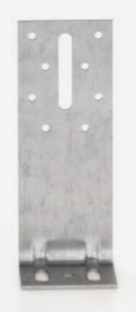 WKF160 60 x 54 x 160 Sieniņu biezums 2,5 gab.1027.Leņķis 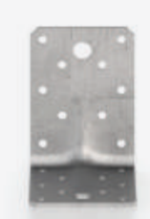 WBR 79065 x 90 x 90Sieniņu biezums 2,5 gab.1028.Enkurskrūves 10 x 60gab.2029.Tvaika izolācija ar mainīgu tvaika pretestību Sd , m: 0,05....>30m25030.Tvaika izolācijaSd 100m25031.Armēta difūzplēve ar mikrospraugāmSd 0,03m25032.Divpusēja, universāla poliakrila lentaLīmes slānis: 240 g/m2Adhēzija: ≥ 25,0 N / 25 mmDarba temperatūra: -40 ° C līdz +100 ° CBīdes izturība: vidējam5033.Svaiga gaisa vārsts - PašregulējošaisAr termostatu regulējama dabīgās pieplūdes sistēma, kas nodrošina pastāvīgu gaisa plūsmu telpām.Dn100 Svaiga gaisa vārsta D100 mm, plūsmas padeve min. 32m3/h - pie 10 Pa.Apgādāta ar filtru un kondensācijas aizsardzību.gab.234.Gaisa vads Dn100gab.2Kopējā cena (bez PVN)Kopējā cena (bez PVN)Kopējā cena (bez PVN)Kopējā cena (bez PVN)Kopējā cena (bez PVN)Kopējā cena (bez PVN)Kopējā cena (bez PVN)PVNPVNPVNPVNPVNPVNPVNKopējā cena (ar PVN)Kopējā cena (ar PVN)Kopējā cena (ar PVN)Kopējā cena (ar PVN)Kopējā cena (ar PVN)Kopējā cena (ar PVN)Kopējā cena (ar PVN)Pasūtītājs:Rīgas Tehniskā universitāteKaļķu iela 1, Rīga, LV-1658Izgl. iestādes reģ.Nr.3341000709PVN reģ.Nr.LV90000068977Valsts kase, BIC – TRELLV22Konta numurs:__________________________ Finanšu prorektors I. EriņšPiegādātājs: